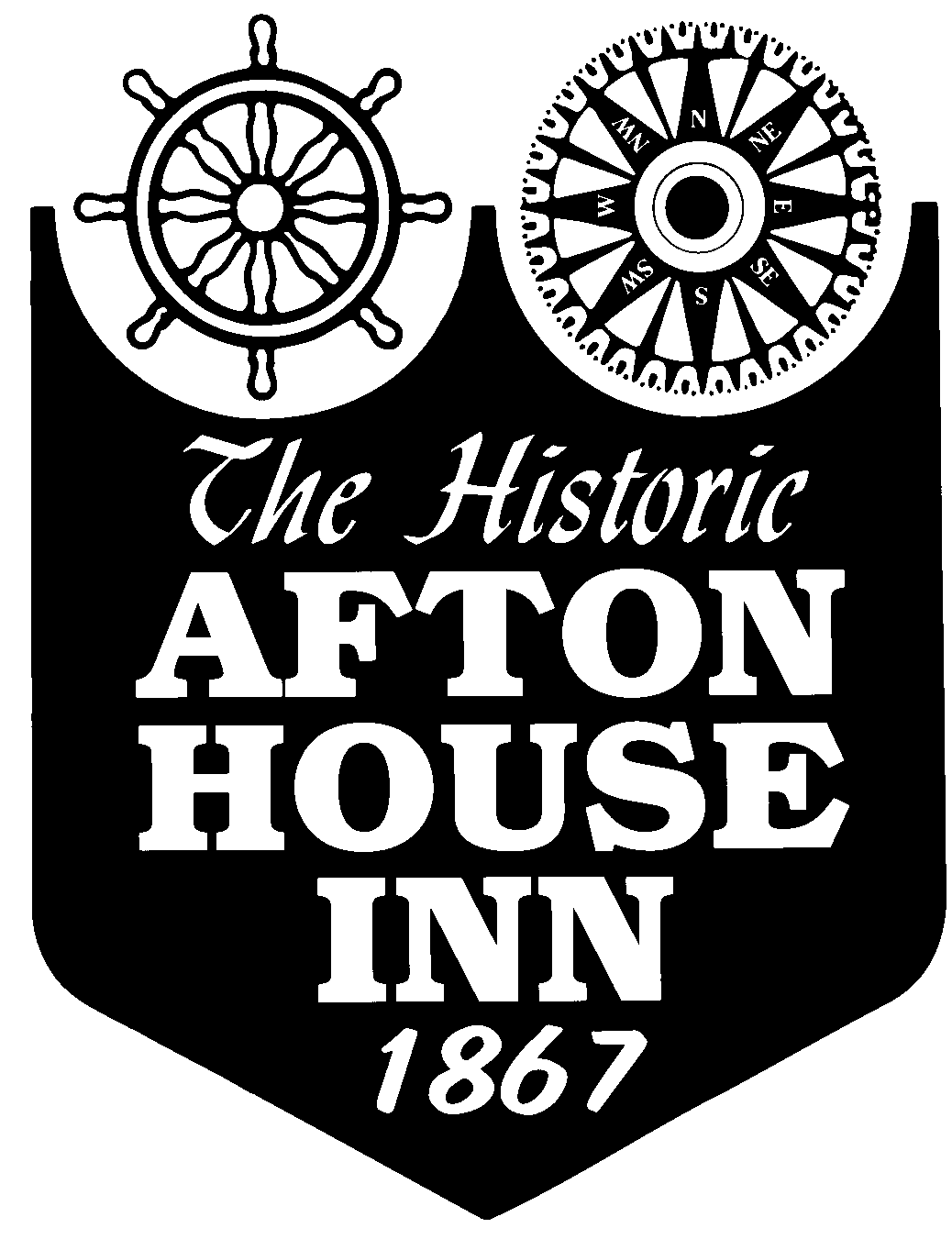 Afton House InnMeeting Menu & Lodging 2021The Historic Afton House Inn & St. Croix River Cruises can be a destination for your Meetings, Dining, Lodging and River Cruise on the Scenic St. Croix River.  Get away to the charm and tranquility for your next successful meeting and event.  Just minutes from the twin cities metro area.  
Experience the personal service from the Historic Afton House Inn staff.Winning Teams are built here at the Historic Afton House Inn & St. Croix River Cruises.  
Call today to reserve your next event.  651-436-8883   www.aftonhouseinn.com Meeting Room RentalPennington Room – 50 Capacity  20x20 – 400 Sq. Feet   $85 Weekday Wheel Room – 110 capacity 38x34 – 1309 Sq. Feet         $150 WeekdayWeekend Saturday/Sunday rates $150LodgingAfton House Inn has 24 rooms ranging in price from $120-$285.  Corporate rates are offered Sunday through Thursday ranging from $97-$197 (breakfast is not included in corporate rates, however can be purchased).Wheel chair accessible Suite, All non-smoking rooms, Queen or King size beds, Jacuzzis and fireplace suites, Cable TV, Hair dryers in each room, Standard rooms and Wi-Fi – Free Newspaper	Dining & Entertaining3 Dining Areas:The Wheel Room – fine dining, features Appetizers and  our table side Steak Diane and Caesar Salads, Enjoy Steaks, Chops, Seafood, Pasta and Flaming desserts. 
CURRENT Restaurant – laid back, yet upscale dining with burgers, flatbreads, steaks, and entrees. Beautiful indoor and Patio seating weather permitted. 

Swirl Wine Bar – cozy yet classy atmosphere. Recreational Activities in the AreaApple OrchardsCharter CruisesCross Country SkiingGolfSwimming & BoatingWalking/Running PathsServicesArt GalleryFree ParkingHair SalonPainting ClassesPottery ClassesTherapeutic Spa Services Walking Distance to Local ShopsAudio VisualSpeaker Conference Phone $30Large Screen & Table $25Flip Chart/Easel with Pad $40Easel $15Post it Chart with Easel $50LCD Projector & Screen $100Legal pads $2Dry Marker Board & Markers $25Photo Copies $.50Fax Copies Received Local $.50Pencils $.50Pens $.7private parties. Free Wine Tasting Fridays 6-8:30pmBreakfast MenuContinentalChilled Orange Juice, Danish,Bagels, Butter, Preserves, CreamCheese, Coffee and Hot Tea $12The AftonChilled Orange Juice, Danish, Bagels,Butter, Preserves, Cream Cheese, SeasonalFresh Fruits, Yogurt with Granola, CoffeeAnd Hot Tea $14ExecutiveChilled Orange Juice, Scrambled Eggs, Bacon, Seasonal Fresh Fruits, Coffee and Hot Tea $18Deluxe Hot Breakfast BuffetChilled Orange Juice, Coffee, Hot Tea, Scrambled Eggs, Make your own BelgiumWaffle and Maple Syrup, PotatoesO’Brien, Ham and Sausage Links, Seasonal Fresh Fruits $21
(minimum of 10)Break ItemsBeveragesCoffee (Gal) $30Fiji Water $3.75Ice Tea (Gal) $30Juice (Carafe) $18Pellegrino Water $3.50	Soft Drinks $3.00Tea (Flavored and Regular) $2.75Sweets & SnacksBagels and Cream Cheese (doz) $36Brownies (doz) $27Caramel Rolls (doz) $30Cheese & Cracker Assortment $4/personChocolate Chip Cookies (doz) $27Croissants Small $2 eachCup Cakes $ 36 doz.Danish $2 each
Fruit Yogurt Assortment $2 eaFruit Seasonal Assorted $4/personFruit Fresh Whole $2.00 eachMuffins Mini (dozen) $15Nuts Mixed $21/poundPopcorn Basket $7Pretzel Basket $7Sweet & Salty $9/personTrail Mix $21/poundTrail Mix, Gardetto, & Potato Chips $21 LBVeggies & Dip $3/personLunch MenuBoxed Lunches $13Choice of Ham & Swiss, Turkey & Provolone, or Roast Beef & Cheddar with Lettuce, Tomato, Onion, and Mayo, House Made Pickle Slices, Chips, and a CookieBox SALADSCURRENT Chicken Salad $17.50Grilled Chicken, Organic Greens, Fresh Berries, Candied Mixed Nuts, Boiursin Cheese with Poppy Seed DressingBox Afton House Inn Caesar Salad $10.50Crisp Romaine Lettuce and Grated Grana Padano tossed in our Caesar Dressing and topped with CrostiniAdd Chicken- $3, Add Shrimp $5Lunch Options Sit Down is from
CURRENT  Restaurant MENULuncheon Buffet OptionsChicken Marsala $16.95 Tender Chicken with Mushroom Marsala Wine Sauce, served with Mashed Potatoes, Seasonal Fresh Vegetables, Pasta Salad, Caesar Salad, Rolls & Butter.Champagne Chicken $16.95 Breast of Chicken with Roasted Grapes & Topped with a Light Champagne Sauce, served with Mashed Potatoes, Seasonal Fresh Vegetables, Pasta Salad, Caesar Salad, Rolls & Butter.Salmon & Herb Baked Chicken $18.95 Salmon with Lemon Caper Sauce & Herb Baked Chicken, served with Mashed Potatoes, Seasonal Fresh Vegetables, Pasta Salad, Caesar Salad, Rolls & Butter.BBQ Ribs & Herb Baked Chicken $18.95 BBQ Ribs & Herb Baked Chicken, served with Mashed Potatoes, Seasonal Fresh Vegetables, Pasta Salad, Caesar Salad, Rolls & Butter.Beef Bordelaise & Herb Baked Chicken $18.95Sliced Roast Beef Served with Bordelaise Sauce & Herb Baked Chicken, served with Mashed Potatoes, Seasonal Fresh Vegetables, Pasta Salad, Caesar Salad, Rolls & Butter.Fajita Fiesta $16.95Build your own Fajita’s. Chicken Tinga & Pork Carnitas, with Peppers, Onions, Black Beans, Spanish Rice, Chips & Salsa, Pico de Gallo, Shredded Lettuce and Cheese, Sour Cream, & Flour Tortillas (Corn Tortillas are available).Roasted Turkey & Glazed Ham $17.95Roasted Turkey with Sage Dressing and Gravy & Sliced Honey Glazed Ham served with Mashed Potatoes, Seasonal Fresh Vegetables, Pasta Salad, Caesar Salad, Rolls & Butter.Penne Pasta with Red Meat Sauce $17.95 Penne Pasta Tossed with House Made Red Sauce with Italian Sausage, Seasonal Vegetable, Garlic Bread, and Caesar SaladBuild your Deli Sandwich & Soup $16Homemade Soup De Jour, Sliced Roast Beef, Turkey & Ham, Sandwich Buns and Croissants, Sliced Cheeses, Lettuce, Tomatoes, Onions, and PicklesBuild your Deli Sandwich & Salad $16Homemade Soup De Jour, Sliced Roast Beef, Turkey & Ham, Sandwich Buns and Croissants, Sliced Cheeses, Lettuce, Tomatoes, Onions, and PicklesBuild your Soup, Salad & Sandwich$19Homemade Soup De Jour, Sliced Roast Beef, Turkey & Ham, Sandwich Buns and Croissants, Sliced Cheeses, Lettuce, Tomatoes, Onions, and Pickles, Garden Salad (with Ranch and Italian), and Pasta Salad